REPUBLIQUE ISLAMIQUE DE MAURITANIEHonneur – Fraternité - Justice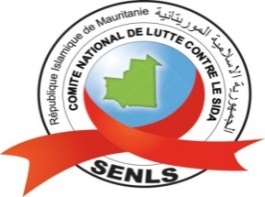 SECRETRARIAT EXECUTIF NATIONAL DE LUTTE CONTRE LE SIDA (SENLS)PLAN DE PASSATION DES MARCHES PUBLICS (PPM) 2023 REVISELe Secrétaire  Exécutif National de Lutte Contre le SIDA (SENLS)	                                                                   Pr Abdallahi SIDI ALY	FM : Fonds MondialBE : Budget EtatED : Entente DirecteSBQC : Sélection basée sur la Qualité et le CoûtSQC : Sélection Qualification des ConsultantsCS : Consultation SimplifiéeDAO : Dossier d’Appels d’OffresN°Ref/LBAcquisitions des B& S programméesSource financementType de marchéMode de passationPréparation et lancement du processusDate prévue d’attribution du marché/contratDate prévue d’achèvement des prestations15041Améliorer l'environnement de travail et équiper la CAMEC et Apporter de l'assistance techniqueFMTravauxDAOMars 2023Mai 2023Septembre 202325039Réaliser une Étude  post campagne MILDA FMPrestations intellectuellesSBQCMars 2023Mai 2023Juin 202335249Stabilisateurs et groupes électrogènes pour 4 usines d’Oxygène à Boghé, Sélibaby, Aioun et Zouérate FMFournitureDAOFévrier 2023Avril 2023Juin 202341154Assistance juridique et judiciaire à travers le pays et la sensibilisation de des populations-clés sur leurs droits dans le cadre des activités communautaires réalisées par les OSC (lot 1)FMPrestationsSQCFévrier 2023Avril 2023Juin 2023551- C19RMImpression des outils de collecte des données du SNIS_DHIS2FMFournituresCSMars 2023Mai 2023Juin 20236-Prise en charge des Personnes Vivant avec le VIH (PVVIH)BEFournituresEDAvril 2023Mai 2023Juin 20237-Sensibilisation sur la prévention du VIH suivies de dépistage et formation de personnes issues des cibles identifiées (routiers, miniers, pêcheurs et migrants) en 4 lotsBEPrestationsSQCAvril 2023Mai 2023Juin 20238-Prise en charge des Personnes Vivant avec le VIH (PVVIH) dans les régions de l’intérieur en 12 lots BEServicesEDMai 2023Juin 2023Juin 2023